FOLKOVÝ KLUB VLAŠIMVŽDY ČTVRTÝ ČTVRTEK V MĚSÍCI SE MŮŽETE TĚŠIT NA naše přední PÍSNIČKÁŘEPROGRAM NA JARO 2019:24. LEDNA		KAREL VEPŘEK28. ÚNORA 		MICHAL BYSTROV28. BŘEZNA		PETR LINHART25. DUBNA		PETR LUTKA23. KVĚTNA		JAN ŘEPKA         V CHARITNÍ KLUBOVNĚ, ulice na valech č. 322Vždy od 19 hodin.Změny vyhrazenyPodrobnosti a novinky sledujte na webu vlasim.charita.cz a na charitním facebooku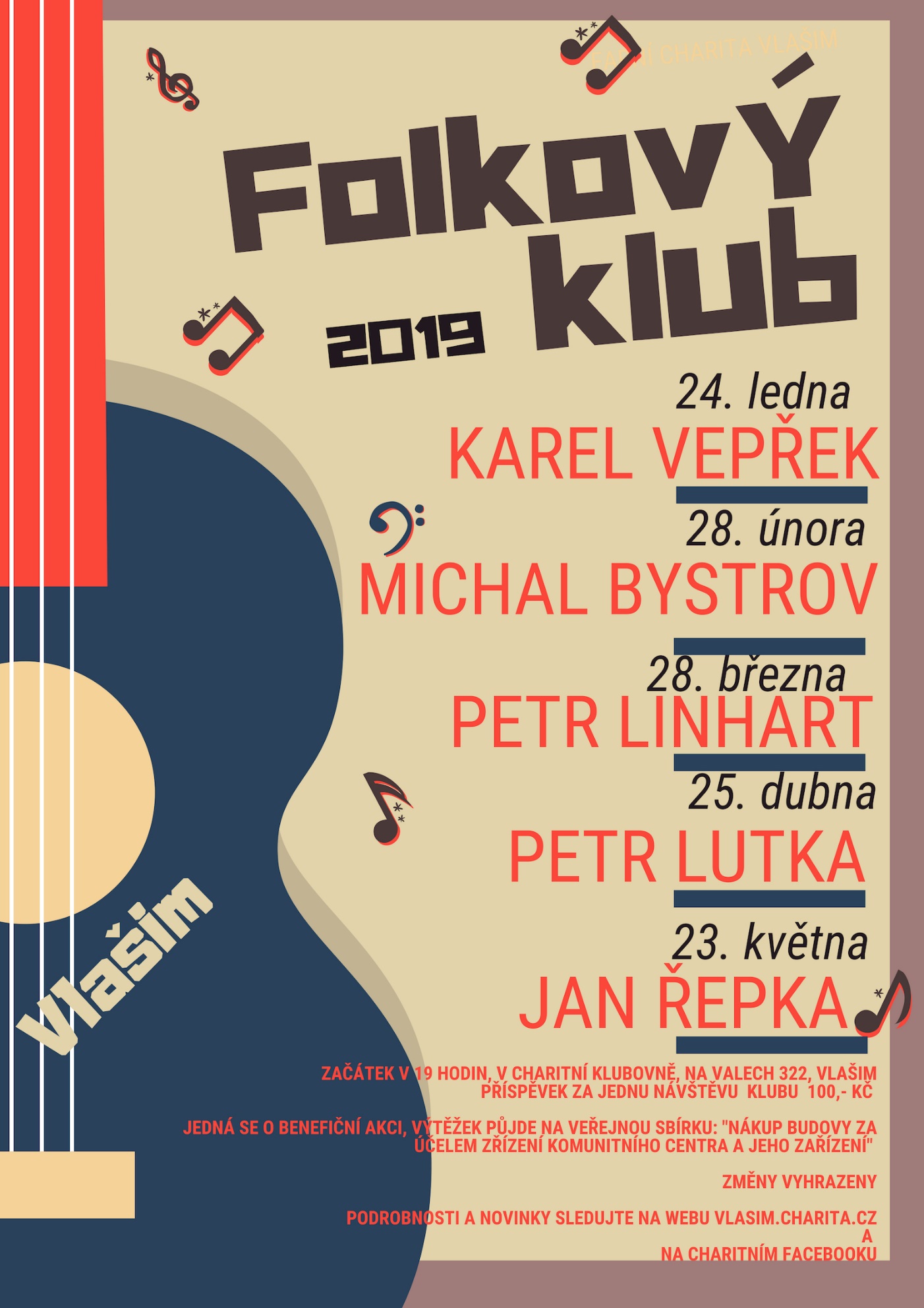 